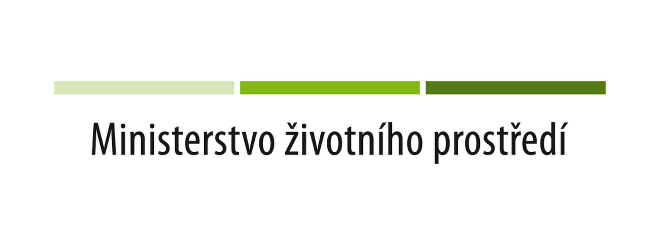 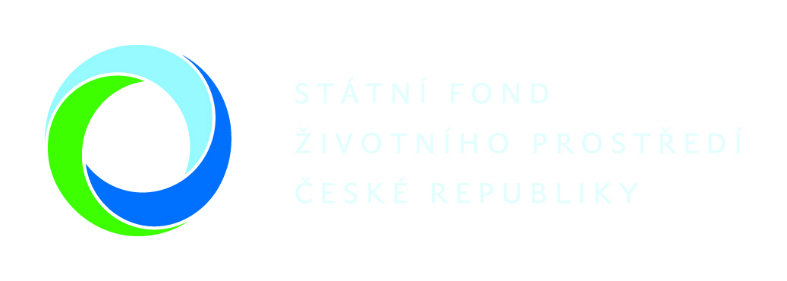 „Domovní čistírny odpadních vod pro RD obce Dlouhomilov“Tento projekt je spolufinancován Státním fondem životního prostředí České republiky na základě rozhodnutí ministra životního prostředí.www.sfzp.czwww.mzp.cz